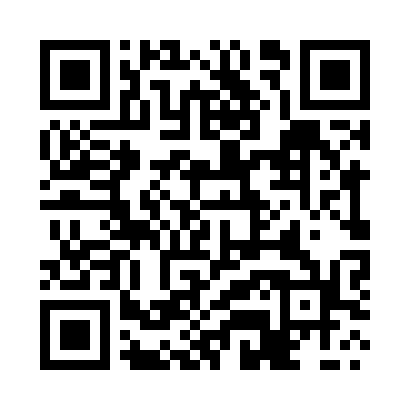 Prayer times for Bocas Town, PanamaWed 1 May 2024 - Fri 31 May 2024High Latitude Method: NonePrayer Calculation Method: Muslim World LeagueAsar Calculation Method: ShafiPrayer times provided by https://www.salahtimes.comDateDayFajrSunriseDhuhrAsrMaghribIsha1Wed4:596:1212:263:416:407:492Thu4:596:1212:263:416:407:493Fri4:586:1212:263:426:407:494Sat4:586:1112:263:426:407:495Sun4:586:1112:263:436:407:506Mon4:576:1112:263:436:417:507Tue4:576:1012:263:436:417:508Wed4:566:1012:253:446:417:509Thu4:566:1012:253:446:417:5110Fri4:566:1012:253:456:417:5111Sat4:556:0912:253:456:417:5112Sun4:556:0912:253:456:427:5213Mon4:556:0912:253:466:427:5214Tue4:546:0912:253:466:427:5215Wed4:546:0912:253:466:427:5216Thu4:546:0912:253:476:427:5317Fri4:536:0812:253:476:437:5318Sat4:536:0812:253:486:437:5319Sun4:536:0812:263:486:437:5420Mon4:536:0812:263:486:437:5421Tue4:536:0812:263:496:437:5422Wed4:526:0812:263:496:447:5523Thu4:526:0812:263:496:447:5524Fri4:526:0812:263:506:447:5525Sat4:526:0812:263:506:447:5626Sun4:526:0812:263:506:457:5627Mon4:526:0812:263:516:457:5628Tue4:526:0812:263:516:457:5729Wed4:516:0812:273:526:457:5730Thu4:516:0812:273:526:467:5831Fri4:516:0812:273:526:467:58